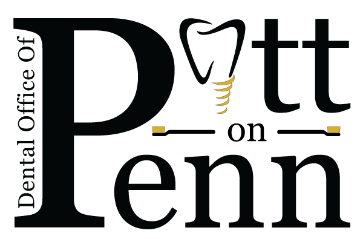 17840 N. Pennsylvania AveEdmond, Ok 73012(405) 509-2286 Patient Health History FormLast Name		    First	   	   	MI	      	Preferred name	        	       Sex		Marital StatusDate of Birth			SS# 			      		Email addressMailing Address				City		     State		    Zip		     Preferred pharmacy/phone #Home phone		Work phone	   Ext			Cell phone			OtherPrimary dental insurance		Subscriber name		   Employer		DOB		SS# or member IDName of medical doctor				Previous dentist				Date of last visitMedical Health History:Do you have, or have you had, any of the following? (Select yes or no)Heart Problems							Intestinal ProblemsChest pains			( )yes ( ) no			Ulcers		   		( )yes ( ) noShortness of breath		( )yes ( ) no			Kidney problems  		( )yes ( ) noHeart murmur			( )yes ( ) no			Swollen glands		( )yes ( ) noBlood pressure problems	( )yes ( ) no			Heart valve problem		( )yes ( ) no			Bone or Joint ProblemsTaking heart medication	( )yes ( ) no			Arthritis/Osteoporosis	( )yes ( ) noRheumatic fever		( )yes ( ) no			Back or neck pain		( )yes ( ) noPace maker			( )yes ( ) no			Joint replacement		( )yes ( ) noArtificial heart valve		( )yes ( ) no			Which joint was replaced and when:________________________________								Premedication antibiotic 	( )yes ( ) noBlood Problems						Diabetes					Easy bruising			( )yes ( ) no			Family history of diabetes	( )yes ( ) noAbnormal bleeding		( )yes ( ) no                                 Pre-diabetic/diabetes		( )yes ( ) noBlood disease (anemia)	( )yes ( ) no			Thirsty/Dry mouth	      	( )yes ( ) noBlood transfusion		( )yes ( ) noAllergies						OtherLocal anesthetic		( )yes ( ) no		Persistent cough			( )yes ( ) noPenicillin/Amoxicillin		( )yes ( ) no		Snore, gasp when sleeping  		( )yes ( ) noOther antibiotics		( )yes ( ) no		Respiratory disease or TB		( )yes ( ) noSulfa drugs			( )yes ( ) no		Cancer/tumor				( )yes ( ) noBarbiturates, sedatives	( )yes ( ) no		Hepatitis				( )yes ( ) noSleeping pills			( )yes ( ) no		Jaundice or liver trouble		( )yes ( ) noAspirin, Ibuprofen		( )yes ( ) no		HIV positive/AIDS			( )yes ( ) noAcetaminophen		( )yes ( ) no		Epilepsy or neurological disease	( )yes ( ) noCodeine or other narcotics	( )yes ( ) no		History of head injury			( )yes ( ) no	Reaction to metals		( )yes ( ) no		History of drug/alcohol abuse	( )yes ( ) noLatex or rubber dam		( )yes ( ) no		Do you drink alcohol?			( )yes ( ) no							Do you smoke?			( )yes ( ) no								Smokeless Tobacco?		( )yes ( ) noAllergy problems					Bone deficiency			( )yes ( ) noTaking allergy medicine	( )yes ( ) no		Fainting/seizures			( )yes ( ) noAsthma			( )yes ( ) no		Frequent/severe headaches		( )yes ( ) no							Thyroid problems			( )yes ( ) noDuring the past 12 months have you taken any of the following?High blood pressure meds		( )yes ( ) noBlood thinners				( )yes ( ) noAntibiotics				( )yes ( ) noSulfa drugs				( )yes ( ) noInsulin, Orinase or similar drug	( )yes ( ) noAspirin					( )yes ( ) noDigitalis or drug for heart trouble	( )yes ( ) noNitroglycerin				( )yes ( ) noCortisone (steroids)			( )yes ( ) noNatural remedies			( )yes ( ) noNonprescription meds		( )yes ( ) noTranquilizers				( )yes ( ) noBisphosphonates			( )yes ( ) no			WomenAre you pregnant?			( )yes ( ) noIf so, how many weeks?___________________Are you nursing			( )yes ( ) noHave you reached menopause?	( )yes ( ) noList all medications you are taking currently:____________________________________________________________________________________________________________________________________________________________________________________Signature ________________________________________	Date _______________________________